Meeting Agenda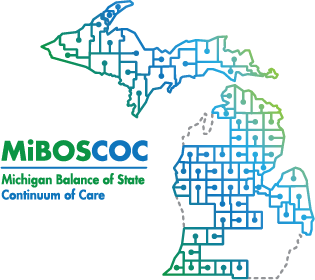 Michigan Balance of State Continuum of Care Governance Council MeetingDecember 14, 202310:00 am - 12:00 p.m.Link:  https://us02web.zoom.us/meeting/register/tZcvcOmppjgrGdwHIqdGJDJFcPL_HLZ9AUgV10:00-10:01Welcome and Introduction	10:01-10:02Review/Approve Agenda (action item)10:02-10:05Review/Approve November Meeting Minutes (action item)Presentations and DiscussionsPresentations and Discussions10:05-10:35211 Update - Tina Allen10:35-10:50State Partner Update- Emergency Shelter Program - Takisha JonesCommittee UpdatesCommittee Updates10:50-10:55Coordinated Entry – Sarah Hughes (Ashley Halladay-Schmandt- Staff)10:55-11:00Performance and Outcomes – Tina Allen (Jayce Ashwill- Staff)11:00-11:10Funding Committee – Lori Pieri11:10-11:15Membership and Equity – Katrina Pelfrey11:15-11:20Homeless Expertise Leading Programming (HELP) Committee – Susan Williams11:20-11:25Youth Action Board (YAB) – TBD11:25-11:40Vulnerable PopulationsYouth – James PerlakiDV – Erin Viau Veterans – Carly Huffman or Katie Graham11:40-11:45Coordinator Update11:45-11:55HMIS Administrator Update11:55-12:00Public Comment/AnnouncementsAdjournAdjournNext MIBOSCOC Governance Council MeetingThursday January 11, 202310AM - 12PMNext MIBOSCOC Governance Council MeetingThursday January 11, 202310AM - 12PM